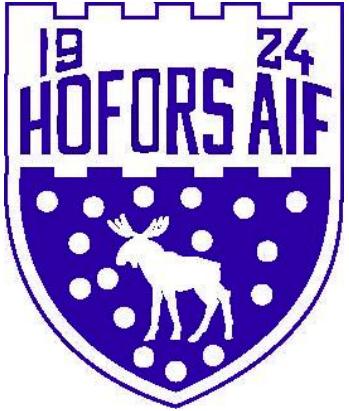 Styrelsen informerar:Nytt år nya möjligheter! Det är så vi väljer att ta oss an det här kommande verksamhetsåret i Hofors AIF.Vi lägger 2020 bakom oss och kan nog med stor sannolikhet tro att i alla fall vårsäsongen kommer att påverkas av coronapandemin. Vi vet inte idag på vilket sätt vi kommer att få anpassa idrotten, men vi kommer att behöva tänka nytt och positivt. Det går inte att hänga upp sig på vad men inte kan eller får göra och att man önskar att allt var som vanligt. Det kanske är så att vi får skapa ett nytt vanligt?Under 2021 kommer prioriteringen först och främst vara att behålla och vårda de verksamheter, idrottare och ledare vi har i föreningen. Vi vill arbeta med:-att göra idrott och motion tillgänglig för fler Förra året uppdaterade WHO de rekommenderade riktlinjerna för fysisk aktivitet:För barn och ungdomar 5–17 år rekommenderas minst 60 min. av aktiviteter per dag och högintensivt ben och muskelträning minst 3 ggr i veckan.Vuxna 18–64 år rekommenderas kontinuerlig fysisk aktivitet, minst 150–300 min (lågintensiv) eller 75–150 min (högintensiv) per vecka + muskelträning 2 eller fler dagar i veckan.För äldre vuxna 65+ rekommenderas varierad aktivitet med fokus på balans och styrka minst 3 ggr i veckan.Minskat stillasittande rekommenderas i alla ålderskategorier!Möjligheten till fysiskaktivitet för många är en viktig anledning för oss att bedriva träningar och aktiviteter.- att skapa en ännu bättre miljö för alla våra ledare o aktiva att träna och tävla/matcha i.Nytt medlemsår!    Förra året hade vi 503 st. medlemmar, det var det mesta vi haft på många år. Vi är tacksamma och tycker det är skoj att många vill vara en del av vår förening #viärhaif! Enskild medlem (-18 år) 	100 krEnskild medlem (19 år -)	 200 krFamiljemedlemskap 	 400 krMedlemsavgiften betalas via BG 888–9834 eller swish 123 538 02 58, helt nya medlemmar behöver meddela sitt/sina personnummer annars räcker namn. Vill man ha nyhetsbrevet via e-post får man lämna sin e-postadress.Spelarutbildningsplan (SUP 2021)Vi ligger i startgroparna med arbetet att skapa en plan för hur vi ska utbilda och utveckla våra fotbollsspelare från att de startar i vår verksamhet och fortsatt genom hela sin aktiva ”karriär”. Detta kommer också att stärka våra ledare då de får riktlinjer för vilken träning som ska prioriteras i olika åldrar och spelformer. Vi kommer att utgå från SvFFs spelarutbildningsplan och sedan se hur vi kan implementera den i vår verksamhet och verklighet. Våren 2021Projektet ”idrott för äldre” genomförs tillsammans med RF-SISU och fler andra föreningar i kommunen. HAIF kommer att arrangera motionsbingo och gåfotboll på Stålringen under våren/sommaren.Tillsammans med AMI, ABF och RF-SISU ska vi genomföra projektet ”Familjer i aktivitet”, HAIF och RF-SISU kommer att hålla i en utbildning som bland annat handlar om föreningskunskap och att vara en idrottsförälder.Årsmöte 2/3 kl. 18.00, vi kommer att försöka genomföra årsmötet i början på mars. Vi kommer att erbjuda begränsade platser på kansliet och möjlighet att delta digitalt via Microsoft teams. Mer info om årsmötet kommer inom kort ut på hemsidan.FRIIDROTT – FOTBOLL – FREDAGSBOLLEN – STÅLKOMPISAR – HAIFSTUGAN – MOTIONSBINGOFriidrotten har ingen träning just nu, inväntar öppning av Värnahallen.HAIF ´s löpargrupp har inga träningar just nu. På deras sida/grupp på Facebook läggs information ut om när gruppen börja med träningar igen.Fotbollen har inga inomhusträningar i och med att hallarna är stängda till och med 23/1. F 16 laget tränar utomhus vid utegymsområdet bakom Hofors hallen 1–2 ggr i veckan. P 15 (2006) spelare kommer också att köra utomhus från och med vecka 2.Vi inväntar info.  om öppning av idrottsanläggningar, möjlighet att spela träningsmatcher och hur det blir med seriespel. I dagsläget är det mycket som är oklart/osäkert och hoppas att våra aktiva ändå känner sug och har lust att träna. Det finns alla möjligheter att träna utomhus och anpassa träningarna för att minska risken för smittspridning.Stålkompisarna har pausat verksamheten på grund av corona men vi hoppas att vi snart kan starta våra träningar igen.Fredagsbollen har pausat fredagsträningarna på grund av corona. När hallarna öppnar igen kommer vi att starta och göra allt för att corona anpassa aktiviteten.HAIF-stugan finns att hyra som vanligt. Vi kommer inte att köra någon fikaförsäljning på söndagar under vinter/våren.Motionsbingon körde 2 st. extra gånger under jul o nyårshelgerna, med mäktiga 450 st. deltagare. Vi är så tacksamma för alla som kommer och det är en fröjd att arrangera bingon med så många nöjda och glada deltagare. Vi startar upp bingon för vårsäsongen vecka 9 och kommer att köra fram till midsommar.Kansliet på Göklundsvägen, Malin Vikström är i dagsläget på plats 3 dagar i veckan, tisdagar kl. 09-14, onsdagar kl. 09-15 och torsdagar kl. 09-14. Just nu kommer du i kontakt med Malin via Messenger eller e-post hofors.aif@telia.com.På sista sidan i nyhetsbrevet kan man läsa vår vision, värdegrund och verksamhetsidé.  Det är det ”dokumentet” som vi ska arbeta efter för att skapa en bra grund att utveckla vår förening ifrån. Om vi kan överföra vad dokumentet handlar till verkliga handlingar/aktioner i vår verksamhet så kommer vi att stärkas som förening. Vårat arbete mot att vara en modern förening som tänker långsiktig och hållbart när det gäller verksamheten, ekonomi, kommunikation och våra samarbeten grundar sig i detta dokument. Men ord på ett papper har aldrig skapat förändring, det måste ske genom att vi agerar, kommunicerar och vågar prova nya saker TILLSAMMANS.Johanna Grönlund, ordförande Hofors AIFNyhetsbrevet är en kanal, FB och instagram är andra sätt vi använder för att få ut information om vår förening till aktiva och övriga medlemmar.  Är det något ni är osäkra på eller undrar över angående Hofors AIF så kontaktar du/ni någon i styrelsen för information/svar. Vi tar gärna emot tips och idéer på hur vikan utveckla och förbättra vår verksamhet. Kontakta Johanna Grönlund 070–5120735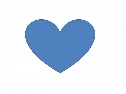 